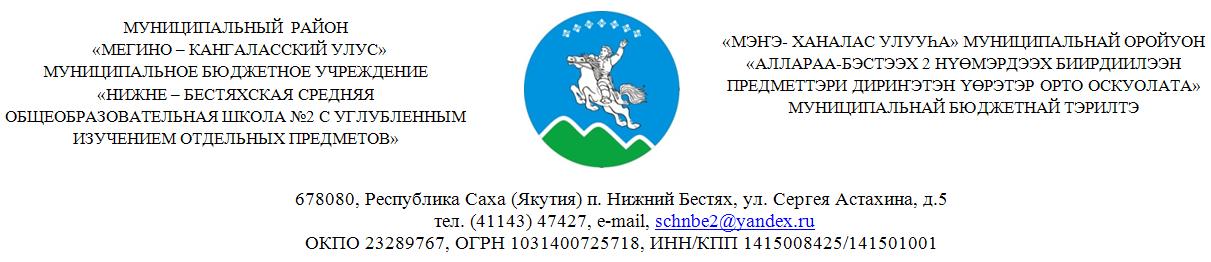 ПРИКАЗ31.01.2022                                                                                                                                             №8/2О проведении генеральной уборки	В связи с проведением итогового сочинения (изложения) в 11 классах 02.02.2022, ПРИКАЗЫВАЮ:Провести генеральную уборку и дезинфекцию во всех кабинетах, коридорах основного корпуса Пшенниковой Т.А., Анисимовой Р.Г., Бушаевой Т.Х., Христофоровой Л.Г., согласно графику дежурств 01.02.2022:Контроль исполнения приказа оставляю за собой.Директор школы:                         Колмакова О.В.Пшенникова ТА8:00-10:30Анисимова РГ10:30-13:00Бушаева ТХ13:00-15:30Христофорова ЕГ15:30-18:00